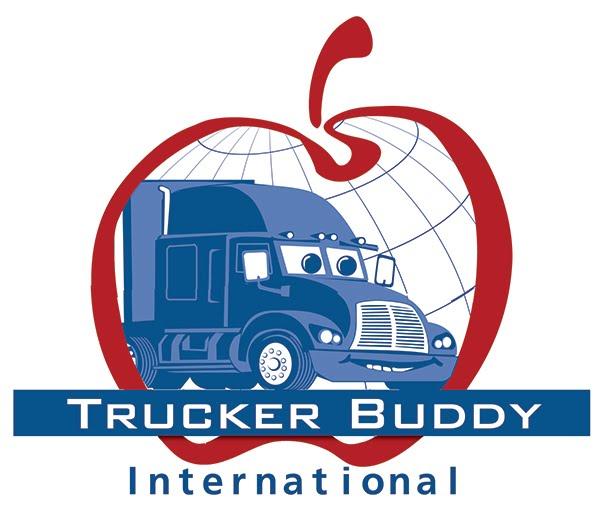 FOR IMMEDIATE RELEASE					September 27, 2017	Contact:  Alan Welborn 	alan@truckerbuddy.org 	205-563-9955TRUCKER BUDDY WELCOMES ALAN WELBORN AS
NEW EXECUTIVE DIRECTOR      Trucker Buddy International is pleased to announce that Alan Welborn has joined Trucker Buddy as the new Executive Director. Replacing retiring Randy Schwartzenburg, Welborn began his role as Executive Director during the Great American Truck Show in Dallas, Texas.In his role as Executive Director, Welborn will be responsible for the operation, management and fundraising of Trucker Buddy (TBI). Welborn joins TBI with more than 17 years in the truck industry and over 15 years of experience in management and sales. His extensive industry and sales experience combined with his operations management and over ten years of event management will play an important role as the Executive Director of TBI.“We have been fortunate to have Randy Schwartzenburg’s expertise and hard work directing us for the past nine years,” said Welborn. “He has dedicated his heart and soul over the years to making Trucker Buddy the best program he can and he will be missed.” In addition to his nine years as Executive Director, Schwartzenburg has 25 years collectively working with Trucker Buddy, dating back to the inception of the program.“I have enjoyed my many years of working with the Trucker Buddy family and it’s been one of the most satisfying things I’ve done in my career,” said Schwartzenburg. “I look forward to spending more time with my grand children and my family. Plus, I may find a little time to squeeze in some golf as well.”For more information visit the Trucker Buddy International Website: www.truckerbuddy.orgTrucker Buddy InternationalTrucker Buddy International, an independent, non-profit 501(c) (3) organization, often called the number one trucking image campaign, educates elementary students and introduces educators to the trucking industry. Since 1992, TBI has educated over a million students via pen pal relationship between professional truck drivers and Grades K-8 students supervised by their teachers. After an extensive screening process, professional truck drivers are matched with a class. Drivers share news about their travels with their assigned class while students write letters and send pictures to their classroom driver. TBI enhances student skills in reading, writing, geography, mathematics, social studies and history, and learning is made fun. TBI is funded entirely by sponsorships and donations, and it’s on-going success is due to driver volunteers, participating teachers and those sponsors. If you would like to donate to TBI, click here.